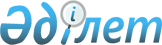 Об утверждении Инструкции о порядке регистрации контрактов с инвесторами, осуществляющими инвестиционную деятельность в приоритетных секторах экономики
					
			Утративший силу
			
			
		
					Приказ Председателя Комитета по инвестициям Министерства иностранных дел Республики Казахстан от 30 марта 2001 года N 23-п. Зарегистрирован в Министерстве юстиции Республики Казахстан 02.05.2001 г. за N 1486. Утратил силу - приказом председателя Комитета по инвестициям Министерства индустрии и торговли Республики Казахстан от 20 февраля 2004 года N 7-п


             Извлечение из приказа председателя Комитета 






          по инвестициям Министерства индустрии и торговли 






        Республики Казахстан от 20 февраля 2004 года N 7-п





      "В связи с принятием Закона Республики Казахстан от 8 января 2003 года "Об инвестициях", постановления Правительства Республики Казахстан от 8 мая 2003 года N 436 "О некоторых вопросах реализации Закона Республики Казахстан "Об инвестициях", в соответствии с пунктом 1 статьи 27 Закона Республики Казахстан от 24 марта 1998 года "О нормативных правовых актах" приказываю:






      1. Признать утратившими силу следующие нормативные правовые акты по вопросам инвестиций:






      14) приказ Председателя Комитета по инвестициям Министерства иностранных дел Республики Казахстан от 30 марта 2001 года N 23-п "Об утверждении Инструкции о порядке регистрации контрактов с инвесторами, осуществляющими инвестиционную деятельность в приоритетных секторах экономики" (N 1486 от 2 мая 2001 года) ..."





 




      Председатель






-------------------------------------------------------------------


 



 



      В соответствии с пунктом 4 статьи 12 Закона Республики Казахстан от 28 февраля 1997 года 
 Z970075_ 
 "О государственной поддержке прямых инвестиций" приказываю: 



      1. Утвердить прилагаемые: 



      1) Инструкцию о порядке регистрации контрактов с инвесторами, осуществляющими инвестиционную деятельность в приоритетных секторах экономики; 



      2) форму Свидетельства о регистрации контракта с инвестором, осуществляющим инвестиционную деятельность в приоритетных секторах экономики. 



      2. Признать утратившим силу постановление Государственного комитета Республики Казахстан по инвестициям от 28 марта 1997 года N 5  
 V970400_ 
  "Об утверждении Инструкции "О порядке регистрации контракта, заключенного Государственным комитетом Республики Казахстан по инвестициям и инвестором и формы свидетельства о регистрации контракта". 



      3. Настоящий приказ вступает в силу со дня его государственной регистрации в Министерстве юстиции Республики Казахстан.


     Председатель         





Согласовано                                    УТВЕРЖДЕНА



Вице-Министр иностранных дел             Приказом Председателя 



Республики Казахстан                    Комитета по инвестициям 



                                      Министерства иностранных дел 



                                          Республики Казахстан



                                      от 30 марта 2001 года N 23-п



               Инструкция о порядке регистрации контракта 






             с инвесторами, осуществляющему инвестиционную 






             деятельность в приоритетных секторах экономики





 



      Настоящая Инструкция в соответствии с пунктом 4 статьи 12 Закона Республики Казахстан от 28 февраля 1997 года 
 Z970075_ 
 "О государственной поддержке прямых инвестиций" определяет порядок регистрации контрактов с инвесторами, осуществляющими инвестиционную деятельность в приоритетных секторах экономики, а также регистрации изменений и дополнений к зарегистрированным контрактам. 




 


                      1. Цели регистрации Контракта 






      1. Регистрация контракта между Комитетом по инвестициям Министерства иностранных дел Республики Казахстан и инвестором, осуществляющими инвестиционную деятельность в приоритетных секторах экономики (далее - Контракт), производится в целях: 



      1) официального удостоверения факта заключения Контракта и предоставления Республикой Казахстан в лице Комитета по инвестициям Министерства иностранных дел Республики Казахстан (далее - Комитет) определенных льгот и преференций инвестору; 



      2) установления даты вступления Контракта в силу и определения срока действия Контракта; 



      3) присвоения регистрационного номера Контракту для учета инвесторов, которым предоставлены льготы и преференции; 



      4) контроля за реализацией инвестиционного проекта; 



      5) предоставления государственным надзорным, регистрационным и статистическим органам информации о количестве зарегистрированных Контрактов с указанием предоставленных льгот и преференций и сроков их действия. 




            


        2. Порядок регистрации Контрактов 






      2. В течение пятнадцати дней с момента подписания Комитетом и инвестором Контракт должен быть зарегистрирован в Отделе оценки инвестиционных проектов Комитета. 



      3. Контракт вступает в силу со дня его регистрации в Отделе оценки инвестиционных проектов Комитета, если иной, более поздний срок вступления в силу, не оговорен в Контракте. 



      4. Изменения и дополнения в Контракт должны быть зарегистрированы в порядке, установленном пунктами 2 и 3 настоящей Инструкции. 




               


 3. Свидетельство о регистрации Контракта 






      5. Свидетельство о регистрации Контракта является документом, удостоверяющим факт регистрации Контракта, заключенного между Комитетом и инвестором. В свидетельстве о регистрации Контракта указываются: 



      1) регистрационный номер контракта; 



      2) дата заключения и срок действия контракта; 



      3) предоставленные инвестору льготы и преференции; 



      4) срок действия предоставленных льгот и преференций; 



      5) предоставленные натурные гранты. 



      6. Свидетельство о регистрации Контракта с инвестором является официальным документом, удостоверяющим получение льгот и преференций указанным инвестором. 



      7. Копия свидетельства вместе с экземпляром Контракта передается на хранение в отдел мониторинга Комитета.




 


       4. Опубликование информации о регистрации контракта




      8. В течение 30 дней после регистрации контракта Отдел мониторинга инвестиционных проектов Комитета уведомляет соответствующие государственные и местные органы власти о регистрации контракта, и обеспечивает включение данного контракта в перечень контрактов, зарегистрированных Комитетом и публикуемых в средствах массовой информации ежеквартально, с указанием сумм вложения в проекты и количества создаваемых рабочих мест.




Согласовано                                    УТВЕРЖДЕНА



Вице-Министр иностранных дел              Приказом Председателя 



Республики Казахстан                     Комитета по инвестициям 



                                      Министерства иностранных дел 



                                           Республики Казахстан



                                      от 30 марта 2001 года N 24-п


                          Комитет по инвестициям 



           Министерства иностранных дел Республики Казахстан



                              СВИДЕТЕЛЬСТВО






                         о регистрации контракта






      с инвестором, осуществляющим инвестиционную деятельность в  






                    приоритетных секторах экономики




____________________________          "____"_____________200__ года



(регистрационный номер контракта)


     Настоящим регистрируется контракт, заключенный между Комитетом по инвестициям Министерства иностранных дел Республики Казахстан и



___________________________________________________________________



                       (наименование инвестора)



Код ОКПО __________________________________________________________



Название и место реализации инвестиционного проекта _______________



___________________________________________________________________



Срок действия контракта____________________________________________



Предоставленные государственные натурные гранты____________________



___________________________________________________________________



Предоставленные льготы по подоходному налогу_______________________



___________________________________________________________________



Предоставленные льготы по земельному налогу________________________



___________________________________________________________________



Предоставленные льготы по налогу на имущество______________________



___________________________________________________________________



Предоставленные льготы по таможенным пошлинам______________________



___________________________________________________________________


Должность       ________________          ________________________



М.П.              (подпись)              (Ф.И.О. должностного лица)   

					© 2012. РГП на ПХВ «Институт законодательства и правовой информации Республики Казахстан» Министерства юстиции Республики Казахстан
				